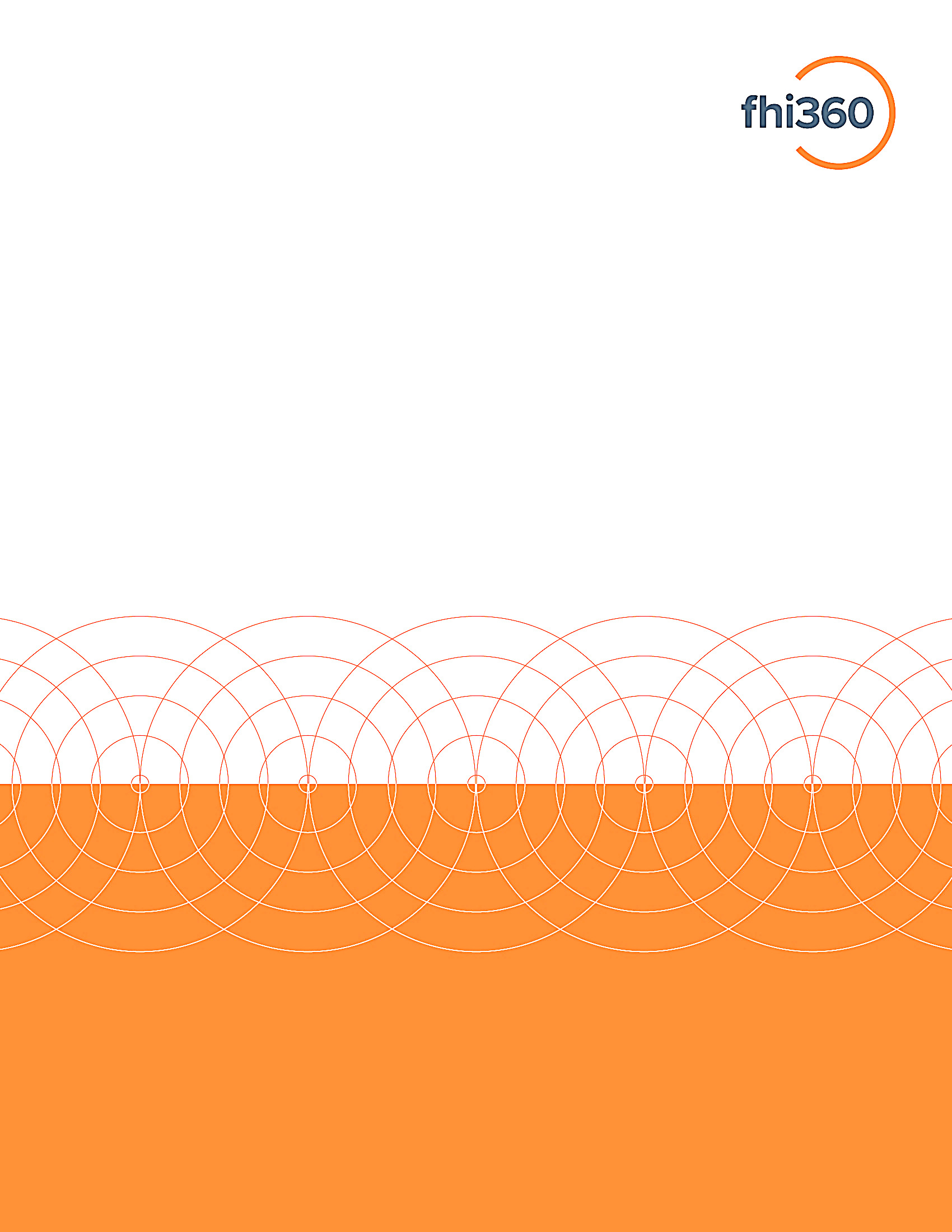  المملكة المغربيةمشروع التنمية الاجتماعية والاقتصادية الدامجة لجهة بني ملال خنيفرةإعلان عن طلب محدود لتقديم طلبات الاستفادة من برنامج المنح المخصص للتعاونيات. المملكة المغربيةمشروع التنمية الاجتماعية والاقتصادية الدامجة لجهة بني ملال خنيفرةإعلان عن طلب محدود لتقديم طلبات الاستفادة من برنامج المنح المخصص للتعاونياتتاريخ الإصدار: 01 نونبر 2023طلب التقديمISED-BMK/04: للإجابة عن أسئلة التعاونيات المهتمة و تقديم شروحات حول هذه الدعوة، سيتم عقد جلستين اخباريتين عن بعد حسب المعلومات أسفله. كما يمكن للتعاونيات التواصل عبر البريد الإلكتروني من أجل طلب شروحات أو معلومات إضافية و ذلك قبل الموعد النهائي للتقديم الطلبات.  تاريخ الجلستين الاخباريتين عبر الإنترنت:	  7 نونبر 2023، الساعة 15:00 مساءً بتوقيت جرينتش+1 13 نونبر 2023، الساعة 15:00 مساءً بتوقيت جرينتش+1المتقدمون المهتمون لحضور الجلسة الإخبارية الأولى المزمع تنظيمها 7 نونبر، عليهم إرسال طلباتهم إلى   Morocco.ISEDGrants@fhi360.org  قبل 7 نونبر 2023 على الساعة 12:00 بتوقيت جرينتش +1.المتقدمون المهتمون لحضور الجلسة الإخبارية الثانية المزمع تنظيمها 13 نونبر، عليهم إرسال طلباتهم إلى   Morocco.ISEDGrants@fhi360.org  قبل 13 نونبر 2023 على الساعة 12:00 بتوقيت جرينتش +1.ستُعقد الجلسات الاخبارية عن بعد، سيتم إرسال الرابط في يوم الجلسة إلى التعاونيات المهتمة و التي قدمت طلباتها قبل كل جلسة معلومات.الموعد النهائي لتقديم الطلبات:		  23 نونبر 2023على الساعة 12:00 ظهرًا بتوقيت جرينتش+1تقدم الطلبات عبر البريد الإلكتروني إلى:	 Morocco.ISEDGrants@fhi360.org قائمة المحتويات   السياق العام:تزخر جهة بني ملال خنيفرة بإمكانيات هائلة، بتوفرها على قطاع فلاحي قوي ومؤهلات سياحية رائدة ومناجم فوسفاط مهمة وكفاءات محلية تعمل على تمكين الجهة من تحقيق نمو متسارع ودامج. وقد أعربت المصالح الخارجية والجماعات الترابية والقطاع الخاص والمجتمع المدني عن التزامها بتنمية الجهة وأكدت وعيها بالعراقيل الاجتماعية والاقتصادية التي تحول دون تحقيق اقتصاد أكثر قوة ومجتمع مدني أكثر انخراطا. ولهذه الأسباب، أطلقت الوكالة الأمريكية للتنمية الدولية في عام 2019 مسارا للبناء المشترك من أجل تصميم مبادرة تستجيب بشكل مباشر للأولويات التي عبر عنها مختلف الفاعلين على مستوى الجهة وذلك من خلال العمل على بناء تقاطع بين الحكامة الديمقراطية والنمو الاقتصادي.  FHI 360 منظمة غير ربحية للتنمية البشرية تُكرس عملها لتحسين حياة الناس بطرق مستدامة، من خلال تطوير حلول متكاملة وموجهة محليا. ويعتبر مشروع التنمية الاجتماعية والاقتصادية الدامجة بجهة بني ملال خنيفرة (ISED-BMK)، نتيجة للمسار السالف الذكر ويعكس الإجماع الذي نشأ بين الوكالة الأمريكية للتنمية الدولية والجهات الفاعلة في الجهة على أن تحقيق نمو مستدام ومنصف على مستوى جهة بني ملال خنيفرة، يمر بالضرورة من خلال التعاطي مع الاكراهات الاجتماعية والثقافية والاقتصادية على نحو مندمج ونسقي. وعُهد بتنفيذ مشروع (ISED-BMK) إلى ائتلاف تقوده FHI 360 ويضم كلا من جامعة ولاية المسيسيبي بالولايات المتحدة الامريكية وجمعية الانطلاقة للتنمية والبيئة والثقافة بأفورار AIDECA وهي جمعية محلية غير ربحية. وستضطلع هذه الأخيرة، بمسؤولية تنسيق المبادرات موضوع هذه الدعوة لتقديم الطلبات.نظرية التغيير: يقوم نهج مشروع التنمية الاجتماعية والاقتصادية الدامجة بجهة بني ملال خنيفرة، على فكرة أن تحسين الحكامة وفرص كسب العيش مرتبطان ارتباطا وثيقا، ويتم معالجتهما بشكل أكثر فعالية من خلال اعتماد مقاربة متكاملة ومندمجة، تضمن إشراك المواطنين والمواطنات وكافة الفاعلين في الجهة. فإذا أسهم مشروع التنمية الاجتماعية والاقتصادية الدامجة بجهة بني ملال خنيفرة بشكل فعال في تيسير عملية صنع القرار بشكل تشاركي وشفاف ودامج، وفي إقامة روابط قوية بين المؤسسات الحكومية و المجتمع المدني و المجالس المنتخبة (على مستوى الجهة والإقليم والمستوى المركزي) والفاعلين في القطاعين العام والخاص، وفي إعلاء أصوات الفئات المهمشة، سيكون بالإمكان وضع خطوات اجرائية مستدامة لإيجاد حلول يقودها المواطنون والمواطنات لمواجهة التحديات المحددة بشكل تشاركي، كما سيتم تعزيز آفاق تحسين سبل العيش وتحقيق نمو اقتصادي دامج. باعتباره جزءًا من التنمية الاقتصادية وتعزيز الأعمال، يقدم مشروع ISED-BMK برنامج تكوين ومواكبة التعاونيات لدعم قدرتها التنافسية، تعزيز فرص الشغل وتطوير الانشطة الاقتصادية في الجهة. تشمل هذه الخدمات بناء القدرات بشكل مكثف استنادًا إلى تشخيص للاحتياجات التجارية والتنظيمية. بالإضافة إلى ذلك، يُقدم المشروع حصص مواكبة فرديًة و/أو جماعية لأعضاء وعضوات التعاونيات لتنمية قدراتهم التقنية والتدبيرية، من خلال توفير اليات وأدوات تساعد التعاونيات في تحسين عملياتها، إجراءاتها التدبيرية وممارستها اليومية، بما في ذلك دراسة السوق، إدارة العملاء، إدارة الإنتاج والتسويق.برنامج المنح:يسر مشروع ISED-BMK الإعلان عن طلب تقديم المنح المخصصة لدعم التعاونيات بجهة بني ملال خنيفرة. تم وضع برنامج هذه المنح لتعزيز المبيعات وتوسيع نطاق الأنشطة من خلال تقديم دعم مالي مباشر أو دعم عيني. وستتراوح القيمة الإجمالية لكل منحة ما بين 150.000 درهم (مائة وخمسون ألف درهم درهم) كحد أدنى و200.000 درهم (مائتي ألف درهم) كحد أقصى.ستلعب المنح المخصصة دورًا محوريًا في تعزيز الادماج الاقتصادي والاجتماعي لأعضاء وعضوات التعاونيات. يمكن أن تُغطي المنح المخصصة النفقات التشغيلية مثل شراء المعدات والاليات. وهذا يشمل كل من تأمين نفقات المواد الأولية واستئجار المرافق والمقرات من أجل توفير الخدمات الأساسية الضرورية لسير العمليات التجارية والصناعية للتعاونية.من خلال هذا الطلب المحدود للعروض، يروم مشروع ISED-BMK اختيار ودعم 20 تعاونية تشتغل بالمجال الترابي لجهة بني ملال خنيفرة من خلال تقديم دعم مالي مباشر أو دعم عيني. يُشار الى أن هذا الطلب يستهدف حصرا التعاونيات المسجلة حاليًا في برنامج المواكبة التقنية-حصص التكوين والمواكبة- الخاص بمشروع ISED-BMK.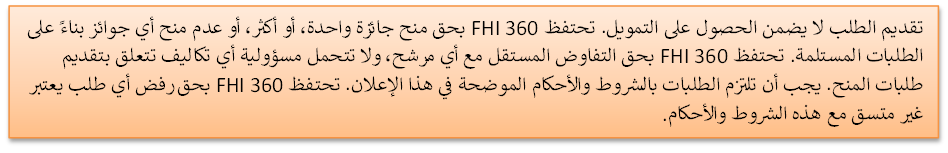 أهداف الدعم:يعتزم مشروع ISED-BMK دعم تعاونيات النساء والأشخاص في وضعية إعاقة والشباب لتعزيز أنشطتهم الاقتصادية، وذلك من خلال:منح مالية: يمكن توظيف المنح لتغطية تكاليف شراء المعدات، المواد الأولية، التدريب، استئجار المرافق، والخدمات/المرافق اللازمة لإدارة أنشطة التعاونية.لا يُسمح باستخدام المنحة في تمويل الأنشطة الملوثة للبيئة أو الأنشطة التي تشمل البنية التحتية أو تكنولوجيا المعلوميات أو المشتريات التي تم الاستثمار فيها قبل الحصول على المنحة، أو الديون السالفة، أو السلع المقيدة، أو المحظورة. تمنح المنحة على مدى يمكن أن يصل إلى ستة أشهر. يختار ISED-BMK المشاريع المؤهلة ويعطي الأولوية لتلك التي تحترم المعايير التالية:الوقع الاقتصادي: يُتوقع أن يزيد تمويل المنحة من المبيعات أو يحافظ على مناصب الشغل الحالية أو يُنشئ فرص شغل جديدة.القيمة المضافة: تقديم فرص للحصول على تمويل إضافي من مصادر مالية أخرى نتيجة للمنحة.التأثير الاجتماعي: تعزيز النشاط الاقتصادي في المجال القروي والشبه قروي.البعد المحلي: النشاط يدعم المشاريع المرتبطة بالمجال المحلي والتي تأخذ بعين الاعتبار المؤهلات والخصوصيات المحلية .التقارب مع برامج تنموية أخرى: النشاط في التقارب مع البرامج المختلفة لدعم القطاع التعاوني على وجه الخصوص مع المبادرة الوطنية للتنمية البشرية (INDH).المتقدمون المهتمون سيقدمون طلباتهم لهذه المنح عن طريق استكمال استمارة الطلب (المرفقة أ). يجب أن تقدم استمارة الطلب معلومات أساسية حول التعاونية ووضعها الحالي، بالإضافة إلى وصف الدعم المطلوبة (ويمكن أن تشمل هذه المساعدة التقنية و/أو التمويل المباشر). يجب على المتقدم وصف التأثير المتوقع للدعم المطلوبة وتقديم ميزانية، بما في ذلك مساهماتهم الخاصة أو المساهمات من أطراف ثالثة.التتبع والتقويم والتعلم:سيكون للمستفيد من المنحة، دور في أنشطة التتبع والتقويم والتعلم الخاصة بمشروع التنمية الاجتماعية والاقتصادية الدامجة بجهة بني ملال خنيفرة. وسيشارك في الأنشطة المعتمدة من طرف المشروع، بما في ذلك تتبع بيانات مخرجات المشروع والتحقق منها وتقديم الدعم للمشروع لإجراء تقييمات مرجعية -في بداية المشروع-وأخرى نهائية -في نهاية المشروع-، تهم مختلف الفئات المستهدفة من المشروع. ويلتزم المستفيدون من المنح أيضا بجمع ورقمنة البيانات بشأن مؤشرات محددة مسبقا والتي تشكل جزء من طلب منحة المشروع.بالإضافة إلى ذلك، سيقدم المستفيد من المنحة الدعم لفريق المشروع للقيام بأنشطة التحسيس والتواصل، كالمقابلات وتوثيق أبرز اللحظات وقصص النجاح وتصوير مقاطع الفيديو. وقد يُطلب أيضا من المستفيد من المنحة المشاركة في الأنشطة التي تدعم جلسات التفكير التي يعقدها المشروع مع التعاونيات.معايير أهلية التعاونية المتقدمة بالطلب:للحصول على المنحة في إطار هذا الإعلان، يجب على التعاونيات أن تستوفي معايير الأهلية التالية:أن تكون التعاونية مسجلة بالفعل بالسجل الوطني للتعاونيات و يديرها أعضاء و عضوات من جنسبة مغربية، وأن يكون مجال تدخلها المجال الترابي لجهة بني ملال خنيفرة.أن تكون التعاونية مستفيدة حالياً من برامج ISED-BMK أي أنها تشارك في أنشطة دعم الأعمال التي تقدمها ISED-BMK.ألا تكون قد استفادت من قبل من أي منحة مالية أو عينية مقدمة من مشروع ISED-BMK  .أن تكون التعاونية قد بدأت انشطتها لمدة عامين على الأقل.أن تمتلك التعاونية ما يلي: التعريف الضريبي (IF)والتعريف الموحد للمقاولة (ICE) ورقم التسجيل بصندوق الضمان الاجتماعي (CNSS) صالحة وسارية المفعول.	ألا تكون التعاونية مدرجة في أي قائمة استبعاد تابعة للحكومة الأمريكية و/أو قائمة الأطراف المستبعدة الدولية بسبب ارتباطها بأنشطة غير قانونية اجتياز التعاونية أداة التقييم المسبق للمنحة بنجاح.التكاليف والأنشطة غير المؤهلةتشمل الأنشطة والتكاليف التي لا يُسمح بتمويلها من قبل منح ISED-BMK الآتي:الأنشطة التي لا تتناسب مع أولويات وأهداف ISED-BMK أنشطة الائتمان الصغيرةنفقات الترفيهالتكاليف غير المباشرة، ما لم تكن قد تمت الموافقة عليها صراحة وإدراجها في الميزانية النهائية المعتمدةالأنشطة المرتبطة بتعزيز أحزاب سياسية محددةأي نفقات غير مدرجة في الميزانية المعتمدة ولا تتعلق مباشرة بتنفيذ النشاطيمكن العثور على معلومات كاملة حول التكاليف المسموح بها وغير المسموح بها من خلال https://www.ecfr.gov/current/title-2/subtitle-A/chapter-II/part-200/subpart-Eنطاق عمل المنح ومخرجاتها:يجب أن يتضمن النشاط المقترح إحدى أو مجموعة من المجالات الموضحة في قسم "أهداف الدعم". ترتبط القائمة النهائية للتسليمات بالمقترح التقني للتعاونية المستفيدة وسيتم تحديدها خلال مسار انتقاء المشاريع.تدبير المنحة وفريق العمل:يجب على الجهة الممنوحة الالتزام بأداء مهامها وفقًا لأحكام وشروط اتفاق المنح. فيما يتعلق بالعمليات اليومية، سيكون فريق ISED-BMK المسؤول الرئيسي لمتلقي المنح فيما يتعلق بالمشروع. بالإضافة إلى ذلك، سيتعاون المستفيد من المنحة مع مستشار التنمية الاقتصادية بصفته المشرف التقني والمسؤول عن المنح ومسؤول التتبع والتقويم والتعلم.شروط تقديم الطلبات والمسطرة:يعتزم مشروع ISED-BMK تقديم ما يصل إلى 20 منحة ناتجة عن هذا الطلب المقيد إلى التعاونيات التي تتوافق طلباتهم مع الشروط وتقدم أفضل قيمة. وقد تم تصميم المعايير الواردة أدناه وفقا لمتطلبات هذه الدعوة لتقديم الطلبات، حيث يمكن أن يحصل الطلب المكتمل على ما مجموعه 100 نقطة. ويُعبَّـر عن الأهمية النسبية لكل معيار بالترجيح التقريبي بواسطة النقاط طبقاً للحساب التالي:لتقديم طلب الاستفادة من هذه الفرصة، يُرجى تقديم طلبكم والمستندات الداعمة الضرورية المبينة أدناه عن طريق البريد الإلكتروني إلىMorocco.ISEDGrants@fhi360.org يتعين تقديم الطلبات باللغة العربية وتقديم الميزانية وإيضاحاتها باللغة الفرنسية، وسيؤكد المشروع استلام الطلب بواسطة البريد الإلكتروني.  لن يتم النظر في الطلبات التي ترد بعد انقضاء الأجل المحدد.سيتكون المقترح مما يلي:  طلب مكتمل وموقع باستخدام النموذج الموجود في الملحق أ، كما يُرجى تقديم إجابات كاملة لجميع أجزاء المقترح. الطلب الخاص بالميزانية باستخدام النموذج الموجود في الملحق ب، والدي يُرجى تعبئته بالإضافة الى تعبئة وصف الميزانية في النموذج الموجود الملحق ج، كما يفضل الانتباه إلى أن الميزانية تتضمن صيغا في بعض من حقولها، يُرجى عدم إزالة/ضبط هذه الصيغ: ينبغي أن تُقدم ملاحظات الميزانية وصفا مفصلا لكل تكلفة مدرجة في الميزانية، للتمكن من إجراء تحليل كامل لجميع التكاليف/الأسعار المقترحة. فهي ليست تكرارا لما تم بيانه في ميزانية إكسيل، بقدر ما هي وصف للكيفية التي وصلت بها التعاونية إلى أسعار الوحدات، ومعدلات الاجور، وتبرير للتنافسية السوقية للأسعار. يوضح نموذج الميزانية البنود المتوقعة، والتي حددها مشروع التنمية الاجتماعية والاقتصادية بجهة بني ملال خنيفرة. ويتعين على التعاونية اقتراح تكاليف لهذه البنود أو أي بنود إضافية لازمة مع التبرير المناسب وإرفاق المستندات الداعمة لتلك التكاليف على نحو ما اقترحته التعاونية في طلبها.   يجب أن تكون جميع التكاليف معقولة وقابلة للتخصيص ومسموح بها. التكاليف المعقولة هي عموما تلك التكاليف العادية والضرورية التي يستوجب صرفها في إطار التسيير العادي للمشاريع. والتكاليف القابلة للتخصيص هي التكاليف المرتبطة تحديداً بتنفيذ النشاط، مثل أتعاب الخبراء، والتكوينات والاجتماعات والحلقات الدراسية، والمنشورات، وشراء المعدات واستئجارها، والنفقات المكتبية، والسفر داخل المجال الترابي لجهة بني ملال خنيفرة، وغير ذلك من التكاليف المباشرة. أما التكاليف المسموح بها فهي تلك التكاليف التي تتوافق مع أي قيود منصوص عليها في عقد المنحة.قد يتم رفض الطلبات التي ترد فيها معلومات ميزانيتيه يُقرر بأنها غير معقولة أو غير كاملة أو غير ضرورية لإنجاز المشروع المقترح أو أنها تعتمد على منهجية غير مدعومة بشكل مناسب.إن تقاسم التكاليف بين التعاونيات والمشروع ليس مطلوبا ولن يتم أخذه في الاعتبار كجزء من معايير التقويم، إلا بقدر مساهمته في القيمة الإجمالية للمقترح. يجب تقديم الميزانيات بالدرهم المغربي.الشروط الإضافيةالشهادات بالنسبة للمستفيدين من المنح غير الأمريكية وغير الحكومية: تطالب كل من منظمة FHI360 والوكالة الأمريكية للتنمية الدولية USAID، بتقديم الشهادات الواردة في الملحق د. ويجب أن تُضمن في ملف الطلب بعد توقعيها من طرف المسؤول المرخص وبيان تاريخ التوقيع. ويتعين على المستفيدين من المنح الامتثال لمحتوى الشهادات كجزء من اتفاقية المنحة عندما تتم الموافقة أو إذا تمت الموافقة على التمويل:https://www.usaid.gov/ads/policy/300/303mavويجب على أصحاب الطلبات الحصول على مُعرَف المؤسسة الفريد الخاص بهم من خلال طلبه من منصة: https://sam.gov/content/homeولن يمكن توقيع أي منحة بين FHI360 والتعاونيات المنتقاة ما لم يكن لديها مُعَرف المؤسسة الفريد.يجب تقديم الطلبات التقنية (الملحق أ(باللغة العربية في شكل ملف ميكروسوفت وورد و PDF يحمل توقيع التعاونية.  وتُقدم الميزانيات في شكل ملف ميكروسوفت إكسيل وإرفاقها بالإيضاحات الخاصة بها في شكل ملف ميكروسوفت وورد و  PDF يحمل توقيع التعاونية.يُشجَّع مقدمو الطلبات بقوة على حضور إحدى الحصتين الإخباريتين، إذ ستتيح لهم الفرصة لطرح أي أسئلة بخصوص الدعوة لتقديم الطلبات وتلقي إجابات من طرف القائمين على مشروع التنمية الاجتماعية والاقتصادية الدامجة بجهة بني ملال خنيفرة. وستُعقد هذه الحصص باللغة العربية وسيتم إرسال جميع الإجابات على الأسئلة بشكل كتابي لأصحاب الطلبات بواسطة البريد الإلكتروني.وستتراوح القيمة الإجمالية لكل منحة ما بين 150.000 درهم (مائة وخمسون ألف درهم درهم) كحد أدنى و200.000 درهم (مائتي ألف درهم) كحد أقصى. تقييم الطلبات:يعتزم مشروع التنمية الاجتماعية والاقتصادية الدامجة بجهة بني ملال خنيفرة، انتقاء 20 منح للمتقدمين الذين تتوافق طلباتهم مع الشروط وتقدم أفضل قيمة. وقد تم تصميم المعايير الواردة أدناه وفقا لمتطلبات هذه الدعوة لتقديم الطلبات، حيث يمكن أن يحصل الطلب المكتمل على ما مجموعه 100  نقطة. ويُعبَّـر عن الأهمية النسبية لكل معيار بالترجيح التقريبي بواسطة النقاط طبقاً للحساب التالي:سيتم تخصيص المنحة للطلب الذي يُحدَّد بأنه يمثل "أفضل قيمة" ويستجيب لمتطلبات الدعوة لتقديم الطلبات، كما ستقوم لجنة خاصة التقييم مؤلفة من فريق عمل مشروع التنمية الاجتماعية والاقتصادية الدامجة بجهة بني ملال خنيفرة، وممثلي فاعلين ترابين بدراسة كل اقتراح على حدة. سيكون مشروع التنمية الاجتماعية والاقتصادية الدامجة بجهة بني ملال خنيفرة هو الحكم الوحيد على المقترحات المقدمة بموجب هذه الدعوة، وقد يُطلب أثناء التقييم من مقدم الطلب تقديم معلومات إضافية كتابيا بشأن المحتوى أو توضيح النقاط المثارة في مقترحاتهم، ويحتفظ المشروع بالحق في التفاوض مع مقدمي الطلبات الذين تقرر بأن مقترحاتهم تنافسية، بما في ذلك مراجعة الميزانية ونطاق أنشطتهم وفقا لمتطلبات البرنامج المتغيرة بهدف ضمان التنفيذ الناجح لكافة أنشطة المشروع.دراسة الطلبات والدعم التقني.سيتم تقييم الطلبات على النحو التالي:المرحلة الاولى: تقييم معايير الأهلية وتحديد قائمة المتقدمين المؤهلين للمراجعة التقنية.المرحلة الثانية: التقييم التقني الأولي، ستقوم لجنة التقييم بمراجعة كل مقترح وتحديد المتقدمين المختارين بشكل اولي. المرحلة الثالثة: التقييم التقني الثاني، سيُطلب من المتقدمين الذين تم اختيارهم في مرحلة سابقة بتقديم المشروع المقترح أمام لجنة التقييم وإعطاء معلومات وتوضيحات إضافية حسب طلب اللجنة. ستحدد لجنة التقييم قائمة المتقدمين المختارين بصفة قبل نهائية. المرحلة الرابعة: توفير الدعم التقني، مواكبة ودعم المشاريع المقبولة بصفة قبل نهائية لتعزيز جودة المقترحات (من الناحية التقنية والمالية والتدبيرية) وملائمتها.المرحلة الخامسة: بعد دعم المتقدمين المختارين بصفة قبل نهائية من قبل فريق مشروع ISED- BMK   للاستجابة لتوصيات اللجنة وضمان جودة المشاريع المقترحة. سيقوم المتقدمون بعد ذلك بتقديم النسخة المنقحة من المشروع للحصول على الموافقة النهائية.يحتفظ ISED-BMK بالحق في التفاوض مع المتقدمين الذين يعتبرون مؤهلين للحصول على عروض تنافسية، بما في ذلك مراجعة أسعارهم و/أو تكلفتهم و/أو نطاق أنشطتهم بناءً على متطلبات البرنامج المتغيرة من أجل ضمان التنفيذ الناجح لجميع أنشطة المشروع.الموافقة المسبقة للممولسيحتاج المترشحون الذين وقع عليهم الاختيار الحصول على موافقة الوكالة الأمريكية للتنمية الدولية USAID قبل تخصيص المنحة. وبالتالي يستوجب تذكير التعاونيات بأنه قد تعرف هذه العملية بعض التأخيرات، وتجدر الإشارة أنه إذا لم تمنح الموافقة، فلن يتم تخصيص المنحة للتعاونية المستفيدة.الشروط والأحكامستتضمن اتفاقية المنحة وصف المشروع المعتمد والميزانية المعتمدة ومتطلبات إعداد التقارير والأحكام ذات الصلة. وبمجرد تنفيذها، تصبح الاتفاقية ملزمة قانونيًا بينFHI360  و التعاونية المستفيدة. وبمجرد توقيع اتفاقية المنحة، لا يمكن تعديلها دون موافقة كتابية مسبقة من FHI360.عند الاختيار، ستعملFHI360  مع التعاونية المستفيدة من المنحة لوضع منهجية مناسبة لرفع التقارير تعكس الأنشطة التي سيتم استكمالها في وصف البرنامج.وسوف تسددFHI360  تلك التكاليف المباشرة فقط التي تم تحديدها في ميزانية المنح الفرعية المعتمدة في الملحق ''ب'' والتي تم تحديدها على أنها مسموح بها وقابلة للتخصيص بموجب مبادئ التكلفة التي تتبعها FHI360  والمتوفرة في 2 CFR 200 Subpart E - مبادئ التكلفة الإلكترونية. يمكن تنزيل مبادئ التكلفة من: eCFR :: 2 CFR Part 200 Subpart E -- Cost Principles أحكام المنحةيطلب من منظمة FHI360 احترام أحكام قانون المساعدات الخارجية للولايات المتحدة الأمريكية وغيرها من قوانين ولوائح الولايات المتحدة الامريكية. وسيتم إدارة برنامج المنحة وفقًا لسياسات وإجراءات FHI360 بالإضافة إلى لوائح الوكالة الأمريكية للتنمية الدولية للمنح غير الحكومية الأمريكية. وبالنسبة للمنظمات غير الأمريكية، الأحكام المعيارية لمتلقي المنح غير الأمريكية وغير الحكومية: http://www.usaid.gov/ads/policy/300/303mabتشمل الأنشطة التي لن يتم النظر في تمويلها ما يلي:الأنشطة المتعلقة بالترويج لأحزاب سياسية معينة. مشاريع إعادة الإعمار أو إعادة تأهيل أو صيانة المباني غير المصحوبة برسوم البناء.توزيع المساعدات أو الأموال في حالات الطوارئ / الإنسانية.الأحداث أو الأنشطة الدينية التي تروج لعقيدة معينة.الأنشطة التجارية الربحية التي تفيد مجموعة مختارة صغيرة، بدلاً من توفير المزيد من الفرص للساكنة؛ المصاريف التشغيلية غير ذات الصلة.السلع والخدمات المحظورةلا يجوز، تحت أي ظرف من الظروف، للمستفيد من المنحة شراء أي مما يلي بموجب هذه المنحة، حيث يتم استبعاد هذه المواد بموجب قانون المساعدة الخارجية والتشـريعات الأخرى التي تحكم تمويل الوكالة الأمريكية للتنمية الدولية. ومن ثم سيتم استبعاد البرامج التي يتبين تعاملها في أي من هذه المجالات:المعدات العسكرية؛معدات المراقبة؛السلع والخدمات لدعم الشرطة أو غيرها من أنشطة إنفاذ القانون؛معدات وخدمات الإجهاض؛السلع الكمالية ومعدات القمار؛ معدات تعديل الطقس.البضائع المقيدة:فقط تلك السلع الضـرورية لتحقيق الأهداف الرئيسية يتم الموافقة عليها في منح المنحة ويمكن الحصول عليها وتخضع للأحكام المنصوص عليها في الأحكام المعيارية لمنح الالتزام القار للمنظمات غير الحكومية. ومن غير المرتقب حاليًا أن تمول المنح أيًا من العناصر المدرجة هنا.وتجدر الإشارة إلى أن التكاليف التالية مقيدة من قبل الوكالة الأمريكية للتنمية الدولية وتتطلب موافقة كتابية مسبقة من FHI360 والوكالة الأمريكية للتنمية الدولية ليسمح بهذه التكاليف:السلع الزراعية؛السيارات – عربات بمحرك - المركبات الآلية؛الأدوية.المبيدات الحشرية؛السماد؛موانع الحملالمعدات المستعملة؛ الممتلكات الزائدة المملوكة للحكومة الأمريكية.الطلبات المتأخرة، والتعديلات، وسحب الطلباتوفقًا للسلطة التقديرية لـ FHI360، قد يتم اعتبار أي طلبات يتم استلامها بعد الأجل والوقت المحددين للتسليم غير مؤهلة للنظر فيها.بند تضارب المصالحيجب على المترشحين تقديم تصـريح عن أي علاقات سابقة أو حالية أو مستقبلية مع أي من الأطراف المرتبطة بإصدار أو مراجعة أو إدارة هذا الطلب والمنحة المتوقعة. وقد يفضي عدم تقديم تصـريح كامل ومفتوح إلى ضرورة إعادة تقييم اختيار المترشح من طرف FHI360.إخلاء المسؤولية:قد تلغيFHI360  الطلب وليس المنحة.قد ترفضFHI360  أيا من الردود الواردة أو جميعها.إصدار الطلب لا يشكل التزامًا بمنح المنحة من قبلFHI360.تحتفظFHI360  بالحق في استبعاد أي طلب بناءً على إخفاق المترشح في مراعاة تعليمات هذا العرض.لن تعوض FHI360 المترشحين عن الاستجابة للطلب.تحتفظFHI360  بالحق في إصدار منحة بناءً على التقييم الأولي للطلبات دون مزيد من التفاوض.قد تختارFHI360  إصدار منحة لجزء فقط من الأنشطة في الطلب، أو إصدار عدة منح على أساس أنشطة الطلب.تحتفظFHI360  بالحق في التنازل عن أوجه القصور الطفيفة في دعوة تقديم الطلبات التي يمكن تصحيحها قبل تحديد المنحة لتعزيز المنافسة.ستتصلFHI360  بجميع المترشحين لتتأكد من جهة الاتصال والعنوان و من أن الطلب تم تقديمه لهذا العرض.سحب الطلباتيجوز للمترشح سحب الطلبات عن طريق إشعار خطي عبر البريد الإلكتروني في أي وقت قبل المنح. كما يجوز للمترشح أو ممثله المخول سحب الطلبات شخصيًا، إذا تم الكشف عن هوية الممثل ووقع الممثل إيصالًا للطلب قبل المنحة.الحق في الاختيار / الرفضتحتفظFHI360  بالحق في الاختيار والتفاوض مع تلك التعاونية التي تراها، وفقًا لسلطتها التقديرية ، مؤهلة لتقديم عروض تنافسية وإنهاء المفاوضات دون تحمل أي مسؤولية. وتحتفظFHI360  أيضًا بالحق في رفض أي أو كل المقترحات الواردة دون الحاجة إلى تقديم تفسير.دعوة تقديم الطلبات ليس عرضًاتمثل دعوة تقديم الطلبات تعريفًا للمتطلبات والمستلزمات فقط. إنها مجرد دعوة لتقديم الطلبات ولا تلزم قانونًاFHI360  بقبول أي من المقترحات المقدمة كليًا أو جزئيًا، كما أنFHI360  ليست ملزمة باختيار العرض الأقل سعرًا. كما لا تقع أي التزامات تعاقدية علىFHI360  مع أي منظمة بناءً على إصدار دعوة تقديم الطلبات هذا. فهو ليس عرضًا لمنحة. وينبغي التذكير أن تنفيذ عقد مكتوب فقط يلزم FHI360 وفقًا للشروط والأحكام الواردة في هذا العقد.المناقشات والمنحة تحتفظFHI360  بالحق في طلب توضيحات، أو الدخول في مناقشات أو مفاوضات، أو تقديم منحة بشأن التقديمات الأولية دون مناقشات أو مفاوضات من أي نوع. وتحتفظFHI360  بالحق في استبعاد أي اقتراح في أي وقت، حتى بعد إجراء المناقشات أو المفاوضات.ما قبل المنحة (العناية الواجبة)تحتفظFHI360  بالحق في إجراء مراجعة ما قبل منح المترشح المختار قبل اتخاذ القرار النهائي لمنحها. كجزء من عملية التقييم قبل المنح، قد يُطلب من المترشحين أيضًا تقديم تقرير افتحاص مالي برسم السنة المالية السابقة. وبالإضافة إلى ذلك، قد يتم طلب سجلات الاجور والمعلومات المالية الأخرى لدعم التكاليف المدرجة في الميزانية. كما قد يُطلب من المترشحين تقديم وثائق إضافية لتوضيح أن المنظمة لديها القدرة على تنفيذ المنحة. ويمكن إجراء زيارات ميدانية من قبل فريق FHI360  /  ISED-BMKلتقييم التعاونية.مدة صلاحية الطلبستكون جميع المعلومات المقدمة خلال هذه الدعوة صالحة لمدة ثلاثة (3) أشهر من تاريخ استحقاق دعوة تقديم الطلبات. وهذا يشمل، على سبيل المثال لا الحصر، التكلفة والأسعار والشروط والأحكام ومستويات الخدمة وجميع المعلومات الأخرى. فإذا حصلت تعاونيتكم على العقد، فستكون جميع المعلومات الواردة في دعوة تقديم الطلبات وعملية التفاوض ملزمة تعاقديًاالتحقق من العرضقد تتصلFHI360  بالتعاونيات المعنية للتأكد من جهة الاتصال والعنوان ومبلغ العرض والتأكد من أن الطلب تم تقديمه لهذا العرض.البيانات الكاذبة في العرضيجب على المترشح تقديم معلومات كاملة ودقيقة ومستفيضة على النحو المطلوب في هذا الطلب والملحقات. وحالما يتبين لـFHI360 أن المترشح قد أدلى ببيانات كاذبة في المقترح، فيجوز لـFHI360 أن ترفض المقترح دون مزيد من الدراسة.الملحقات تعتبر الوثائق التالية جزءًا من هذه الدعوة لتقديم الطلبات:الملحق أ   :	استمارة الطلبالملحق ب: 	نموذج الميزانيةالملحق ج : 	نموذج توصيف الميزانيةالملحق د  :         الشهادات الخاصة بالمستفيدين من المنح غير الأمريكية وغير الحكومية.معيار التقييمالنقاطالتعاونيات النسائية 20 نقطةالوقع الاقتصادي والقيمة المضافة20 نقطةالتأثير الاجتماعي20 نقطةالبعد المحلي10 نقاطالتقارب مع برامج تنموية أخرى10 نقاطجودة الهيكل المالي (الميزانية)، ومدى منطقية وواقعية الميزانية المقترحة20 نقطةالمجموع100 نقطة